vò:TỤC TRUYỀN ĐĂNG LỤCQUYỂN 18MUÏC LUÏCÑôøi thöù möôøi boán, sau ñôøi Thieàn sö Ñaïi giaùmÑeä töû noái doõi doøng phaùp Thieàn sö Anh ôû Laëc ñaøm, coù möôøi moätThieàn sö Teà Thieâm ôû Phaùp luaânThieàn sö Vaân ôû Tueä minhThieàn sö Höõu AÂn ôû Ngöôõng sônThieàn sö Teà Tuaân ôû Ñaïi quy (boán vò hieän coù ghi luïc)Thieàn sö Hoaøi Kyû ôû Phöông quaûngThieàn sö Tö tuaán ôû Baûo caùiThieàn sö Haïnh Du ôû Thöôïng phongThieàn sö Thuùc Thoâng ôû Hoa taïngThieàn sö Doõng ôû Baûo töôùngThieàn sö Thuøy Nghóa ôû OÂ nhaiThieàn sö Töû Cao ôû Thaïch söông (baûy vò khoâng ghi luïc)Ñeä töû noái doõi doøng phaùp Thieàn sö Haïnh Vó ôû Ngöôõng sôn, coùtaùm vò:Thieàn sö Tónh Hieån ôû Coác aånThieàn sö Vónh Thaùi ôû Hoaøng nghieätThieàn sö Thieän Tuøy ôû Long vöôngThieàn sö Minh ôû Tueä nhaät (boán vò hieän ghi luïc)Thieàn sö Tueä tieân ôû nuùi Vöông thòThieàn sö Töû Hoøa ôû Haøn kheâThieàn sö Khaùnh ôû moäc bìnhThuû toøa Vónh Thoâng ôû Thaùnh quaû (boán vò hieän khoâng ghi luïc)Ñeä töû noái doõi doøng phaùp Thieàn sö Nguyeân Tuùc ôû Baùch tröôïng,coù möôøi hai vò:Thieàn sö Giaûn ôû Ngöôõng sônThieàn sö Duy Toå ôû Baùch tröôïngThieàn sö Thaàn giaùm ôû Nguyeät chaâu (ba vò hieän coù ghi luïc)Thieàn sö Phaùp Maõn ôû Thuøy cuûngThieàn sö Tín Thuyeân ôû Vónh thoïThieàn sö Quaùn Thoâng ôû Laïc phoáThieàn sö Ñaïo Long ôû tuyeànThieàn sö Nguyeân Baäc ôû Taây phongThieàn sö Ngöng ôû Phaùp giaùoThieàn sö Phuï ôû Cöûu tieânThieàn sö Nghieäp ôû Loäc uyeånThieàn sö Höõu Toaïi ôû Phuïng hoaøng (chín vò khoâng ghi luïc)Ñeä töû noái doõi doøng phaùp Thieàn sö Duy Thaéng ôû Hoaøng nghieät, coù möôøi saùu vò:Thieàn sö Thuaàn Baïch ôû Chieâu giaùc (hieän coù ghi luïc)Thieàn sö Teà ôû Thaùi bìnhThieàn sö Duaån Chaân ôû Thaïch söôngThieàn sö Cö Öôùc ôû Baïch thuûyThieàn sö Vaên Dò ôû Quaûng lôïiThieàn sö Bieåu Kyø ôû Vaân ñaûnhThieàn sö Lieãu Nhö ôû Phoå thoângThieàn sö Cö Ngaïn ôû Thieân vöôngThieàn sö Xöû U ôû Thöøa thieânThieàn sö Ñaêng ôû Taây thieànThieàn sö Ngoä Thieân ôû Linh tuyeànThieàn sö Hy Taéc ôû Ninh quoácThieàn sö Duy Quaûng ôû Maõ kheâThieàn sö Tuaân Coå ôû nuùi Voïng xuyeânThieàn sö Hoaøi Nghieãm ôû Maõ toåThöøa töôùng Laõ Vi Troïng (möôøi laêm vò hieän khoâng ghi luïc)Ñeä töû noái doõi doøng phaùp Thieàn sö Khaùnh Nhaøn ôû Long khaùnh, coù ba vò:Thieàn sö Vaên Nhaát ôû An hoùa (hieän coù ghi luïc)Thieàn sö Thoâng ôû Long tuThieàn sö Phoå Tö ôû Tö phöôùc (hai vò hieän khoâng ghi luïc)vò:vò:Ñeä töû noái doõi doøng phaùp Thieàn sö Thuû Trí ôû Vaân caùi, coù chínThieàn sö Toái Laïc ôû Baûo thoïThieàn sö Phaùp Nhö ôû Ñaïo traøngThieàn sö Tueä Minh ôû Thaïch phaät (ba vò hieän coù ghi luïc)Thieàn sö Ky ôû Ñaïi thöøaThieàn sö Vaên Ngoïc ôû Khai phöôùcThieàn sö Kyû ôû Ñaïi ninhThieàn sö Phoå ôû Ngöôùng sônThieàn sö Hy Thieáu ôû Ñaøi laâmThieàn sö Höõu Cô ôû Baùo aân (ba vò hieän khoâng ghi luïc)Ñeä töû noái doõi doøng phaùp Thieàn sö Thuaän ôû Thöôïng lam, coù boánTham chaùnh Toâ Trieät (hieän coù ghi luïc)Thieàn sö Keá Thoâng ôû Phöông quaûngThieàn sö Vaân Trí ôû Höõu ThaùnhThieàn sö Daät ôû Kim nhan (ba vò hieän khoâng ghi luïc)Ñeä töû noái doõi doøng phaùp Thieàn sö Lôïi Nghieãm ôû Long khaùnh,coù moät vò:Thieàn sö tieân ôû Höông nghieâm (hieän khoâng ghi luïc)Ñeä töû noái doõi doøng phaùp Thieàn sö Thuû Nghieâm ôû AÅn tích, coù haivò:vò:Thieàn sö Toâng Hieàn ôû Quaûng tueäThieàn sö Phaùp Thuaän ôû Caùt töôøng (hai vò khoâng ghi luïc)Ñeä töû noái doõi doøng phaùp Thieàn sö Thuû Nhaát ôû Baûn giaùc, coù möôøiThieàn sö Tuùy Khueâ ôû Vieät phongThieàn sö Baûn Minh ôû Thoï sônAm chuû Nhö ôû Thieân thaiThieàn sö Ni Phaùp Haûi ôû Taây truùc (boán vò hieän coù ghi luïc)Thieàn sö Phuïng Hoa ôû Phöôùc quaûThieàn sö Duy Bieän ôû Taây phongThieàn sö Nguyeân Thöùc ôû Phaùp teáThieàn sö Duïc tieân ôû Ngöu ñaàuvò:Thieàn sö Trí Chöông ôû Huyeàn saThieàn sö Khaâm ôû Baûn giaùc (saùu vò khoâng ghi luïc)Ñeä töû noái doõi doøng phaùp Thieàn sö Giaùc Tueä ôû Caøn minh, coù haiThieàn sö ÖÙng vieân ôû Tröôøng khaùnh (hieän coù ghi luïc)Thieàn sö Caäp ôû Baûo tích (hieän khoâng ghi luïc)Ñeä töû noái doõi doøng phaùp Thieàn sö Suøng Tín ôû Tröôøng loâ, coù möôøilaêm vò:Thieàn sö Trí noät - Dieäu Khoâng ôû Kinh sônThieàn sö Hoaøi Thaâm ôû Tueä laâmThieàn sö Phaùp Thuyeân ôû Trí giaûThieàn sö Nhö Khoâi ôû Quang hieáuThieàn sö Nhö Trieát ôû Thieân y (naêm vò hieän khoâng ghi luïc)Thieàn sö Thuyeân ôû Thaïch thaùpThieàn sö Minh ôû Vaïn thoïThieàn sö Hoaøi Ngoä ôû Tö ThaùnhThieàn sö Trí Xieâm ôû Thieân yThieàn sö Phaïm Khaâm ôû Tö phöôùcThieàn sö Tònh Chaân ôû Quang hieáuThieàn sö Hieån Ngung ôû Linh nhamThieàn sö Trí Chieáu ôû Khaùnh thieänThieàn sö Ñaïo Xieâm ôû Taây thieànAm chuû Phaùp tuù ôû Long moân (möôøi vò khoâng ghi luïc)Ñeä töû noái doõi doøng phaùp Thieàn sö Tuaân ôû Khai tieân, coù hai vò:Thieàn sö Hy Vònh ôû Dieân xöôùngThieàn sö Toâng ôû Khai tieân (hai vò hieän coù ghi luïc)Ñeä töû noái doõi doøng phaùp Thieàn sö Anh ôû Baûo ninh, coù möôøi moät vò:Thieàn sö Duy Thöôïng ôû Quaûng phöôùcThieàn sö Phaùp Ninh ôû Tuyeát ñaäuThieàn sö Caàn ôû La-haùnThieàn sö Thieän Tu ôû La-haùnThieàn sö Teà Quaû ôû Caét töôøng (boán vò hieän coù ghi luïc)Thieàn sö Trí Toaøn ôû Voâ viThieàn sö Thoâng ôû Hoå khaâuvò:Thieàn sö Thöôøng ôû Höông sônThieàn sö NGhi ôû Hoa taïngThieàn sö Thuû Uyeân ôû Quaûng giaùoThieàn sö Nguyeân Chieáu ôû Quaûng giaùo (baûy vò khoâng ghi luïc)Ñeä töû noái doõi doøng phaùp Thieàn sö Töï Linh ôû Giaùp sôn, coù ba vò:Thieàn sö Phaùp Thoâng ôû Taây phongThieàn sö Duy Hieån ôû Ñaâu suaátThieàn sö San ôû Taèng sôn (ba vò khoâng ghi luïc)Ñeä töû noái doõi doøng phaùp Thieàn sö Maõn ôû Nguyeân phong, coù baThieàn sö Toâng Phaùc ôû Tröôøng HöngThieàn sö Toâng Dieãn ôû Tuyeát phongVöông Ñaïi Phu ôû Veä chaâu (ba vò khoâng ghi luïc)Ñeä töû noái doõi doøng phaùp Thieàn sö Tieân ôû Tieân ñoäng, coù moät vò:1. Thieàn sö Ñaïo ôû Minh giaùo (hieän khoâng ghi luïc)Ñeä töû noái doõi doøng phaùp Thieàn sö Giaùc ôû Tònh nhaân, coù hai vò:Thieàn sö Hueä Lan ôû Hoa nghieâm (hieän coù ghi luïc)Thieàn sö Thaùnh ôû AÙ tuøng (hieän khoâng ghi luïc)Ñeä töû noái doõi doøng phaùp Thieàn sö Trí ôû Ñaïi hoàng, coù moät vò:1. Thieàn sö Xu ôû Thieân chöông (hieän coù ghi luïc)Ñeä töû noái doõi doøng phaùp Thieàn sö Tuyeân ôû Cam loà, coù moät vò:1. Thieàn sö Ni Vaên Chieáu ôû Dieäu traïm (hieän coù ghi luïc)Ñeä töû noái doõi doøng phaùp Thieàn sö Cö ôû Thuïy nham, coù hai vò:Thieàn sö Xöû U ôû Vaïn nieân (hieän coù ghi luïc)Thieàn sö Nguyeân Thuïy ôû Hoä quoác (hieän khoâng ghi luïc)Ñeä töû noái doõi doøng phaùp Thieàn sö Nhaïc ôû Tònh nhaân, coù moät vò:1. Thieàn sö Theå Thuaàn ôû Coå sôn (hieän coù ghi luïc)Ñeä töû noái doõi doøng phaùp Thieàn sö Tueä ôû Kim sôn, coù moät vò:Thieàn sö Giaùc Nhieân ôû Baùo aân (hieän coù ghi luïc)ÑEÄ TÖÛ NOÁI DOÕI THIEÀN SÖ HOÀNG ANH ÔÛ LAËC ÑAØMThieàn sö Teà Thieâm ôû Phaùp luaân.Thieàn sö Teà Thieâm ôû Phaùp luaân taïi Nam nhaïc. Coù vò Taêng hoûi: “Ngöôøi hoïc töø tröôùc ñeán, xin Sö chæ baøy?” Sö baûo: “OÂng vöøa laïi ñaây, ñaõ nghe tieáng troáng chaêng?” Vò Taêng aáy ñaùp: “Ñaõ nghe”. Sö baûo: “Traû laïi ta caâu thoaïi ñaàu”. Vò Taêng aáy beøn leã baùi. Sö cöôøi baûo: “Khieán ngöôøi nghi ngôø nhaèm”. Laïi coù luùc leân giaûng ñöôøng, Sö heùt moät tieáng, baûo: “Sö töû gaàm göø”. Sö laïi heùt moät tieáng baûo: “Töôïng vöông nhaên maøy”. Sö laïi heùt moät tieáng baûo: “Choù cuoàng ñuoåi khoái luø luø”. Sö laïi heùt moät tieáng baûo: “Toâm nhaûy khoâng ra khoûi ñaáu”. Sö môùi baûo: “Trong boán tieáng heùt aáy coù moät tieáng heùt coù theå cuøng Phaät toå laøm thaày. Naïp Taêng coù ñuû maét saùng thöû xin choïn xem? Neáu choïn khoâng ra töùc raát gioáng giöõa ban ngaøy meâ laïc ñöôøng”. Laïi coù luùc leân giaûng ñöôøng, ngöng giaây laùt, Sö môùi baûo: “Taùnh tónh laëng, tình phoùng quaù”. Sö môùi heùt moät tieáng, baûo: “Taâm ñoäng thaàn nhoïc meät”. Sö beøn troâng nhìn hai beân roài laïi baûo: “Giöõ chaân thaät, chí troøn ñaày”. Sö laïi naém caây gaäy leân vaø laïi baûo: “Ñuoåi theo vaät, yù ñoåi dôøi”. Boãng nhieân Sö goïi baûo ñaïi chuùng raèng: “Thaáy quaùi laï chaúng quaùi laï, quaùi laï aáy töï huûy hoaïi”.Thieàn sö Vaân ôû Tueä minh.Thieàn sö Vaân ôû Tueä minh taïi Tuyeàn chaâu. Coù vò Taêng hoûi: “Trong bieån Baùt-nhaõ, laøm sao vì ngöôøi?” Sö ñaùp: “Maây tan, ngaân haùn xa”. Laïi hoûi: “Roát cuøng laïi nhö theá naøo?” Sö ñaùp: “Ñaàu gaäy thaáy maùu”. Laïi hoûi: “Ñöùc Phaät Tyø-baø-thi sôùm löu taâm, thaúng ñeán ngaøy nay chaúng ñaéc dieäu, yù chæ aáy nhö theá naøo?” Sö ñaùp: “Xaáu vuïng chaúng kham ñöông ñaàu”. Laïi hoûi: “Boãng nhieân ñöông ñaàu laïi laøm sao soáng?” Sö ñaùp: “Nöûa tieàn cuõng chaúng thaúng”. Laïi hoûi: “Theá naøo töùc laø phaûi?” Sö ñaùp: “Trieäu Chaâu phía Nam, Thaïch Kieàu phía Baéc”. Vò Taêng aáy beøn ñaûnh leã. Sö goõ xuoáng thieàn saøn ba caùi. Laïi coù luùc leân giaûng ñöôøng, Sö baûo: “Di phong cuûa Thieáu thaát, yeáu chæ cuûa Taøo Kheâ, Hoaøng Nghieät gom thaâu laïi, Laâm Teá naâng ñôõ daäy, ba aûi binh giaùp ñua phaân ñieàu, boán choïn môû ngaên naøo döøng ñaây, ñònh toâng thöøa, laäp cöông kyû, ñöông cô nghieäm laáy gaïo Loâ laêng, laïi theo leân hôïp ñònh cao thaáp, tranh tôï bò sö phong thö giaáy traéng, coát töôïng (voi) daãn taâm môøi toái vui möøng, ñoàng phong xöa nay lan toûa tuøng laâm, raát kî goõ ngaø kinh nhaèm raêng”. Sö laïi baûo: “Tuyeát phong loã muõi ba ba, Quy sôn traâu nöôùc, Laâm Teá ba aûi, Vaân Moân moät phoå, khuyeân caùc oâng moãi moãi thaáu töông lai, baét laáy hoå döôùi nuùi Ñaïi huøng”.Thieàn sö Höõu aân ôû Ngöôõng sôn.Thieàn sö Höõu aân ôû Ngöôõng sôn taïi Vieân chaâu. Coù luùc leân giaûngñöôøng, naém caây gaäy ñaùnh xuoáng tha moät caùi, Sö baûo: “Leänh Phaät leänh Toå nhö ngoaùi vôõ baêng tieâu, nöûa chöõ ñaàu chöõ ngaøn nuùi muoân soâng, maây haï naïp Taêng coû raïp gioù thoåi. Tuy laø nhö vaäy, quan vaãn chaúng dung tha kim chaâm rieâng thoâng xe ngöïa. Coû moät thì nhaân duyeân kyø ñaëc khaép   tôï ñaïi chuùng”. Ngöng giaây laùt, Sö laïi baûo: “Toå sö Ñaït-ma roãng khoâng chín naêm xoay maët vaùch töôøng, trôû veà Taây vöùc xaáu hoå thaáy ngöôøi Laïc döông”. Sö laïi baûo: “Nôi khoù maây tan, nhaät nguyeät ñoàng toûa saùng, boùng rôi ngaøn soâng, soùng truøm muoân tröôïng, moãi moãi hieän baøy khoùi khoâng gì chaúng laø gia phong töï chính mình, vaät vaät toaøn roõ raøng ñeàu laø keá soáng cuûa Toå sö, ôû ñoù roõ ñöôïc thì gaät ñaàu nuoát nhoå, ôû ñoù maø chöa roõ ñöôïc thì ñong ñöa tay laéc ñaàu. Nghó gì noùi naêng raát tôï beân caïnh nhö khoâng coù ngöôøi, neáu coù ngöôøi moät caùi ra laïi hoaøn toaøn khaïc moät tieáng, sôn Taêng luøi theâm ba böôùc”.Thieàn sö Teâ Tuaân ôû Ñaïi quy.Thieàn sö Teâ Tuaân ôû Ñaïi quy taïi Ñaøm chaâu. Coù vò Taêng hoûi: “Thoû ngoïc chaúng mang thai, traâu ngheù laøm sao ñeû con?” Sö baûo: “Ñoùng maùng chuoàng ñi”. Laïi noùi: “Keû chaên traâu döôùi bôø”. Sö baûo: “Chôù khieán coû rôi”. Laïi noùi: “Böôùc böôùc ñaïp nhaèm”. Sö baûo: “Taøi gioûi trong coû”. Vaø Sö môùi baûo: “Luùc ñaàu söøng chöa moïc neâu cöû ñöôïc, sôùm phaïm vaøo maï cuûa sôn Taêng roài. Laïi ñôïi choùng ñaàu ñoäi söøng trong loaøi khaùc laïi sinh con nuoâi döôõng ngheù, aáy laøm sao kham? Haù chaúng thaáy Ngöôõng Sôn noùi: “Moät hoài vaøo coû ñi, moät hoài naém muõi keùo”. Tuy laø nhö vaäy, nhöng chöa khoûi phaïm phaù luùa maï cuûa ngöôøi. Haõy noùi: “Theá naøo laø ñöôïc chaúng phaïm?” Ngöng giaây laùt, Sö laïi baûo: “Traâu saét chaúng aên coû beøn lan can, thaúng leân treân ñænh nuùi Tu-di naèm nguû”. Sö laïi baûo: “Nuùi xanh lôùp lôùp nöôùc meânh moâng, vöôïn meán tröôùc hang muøi traùi chín, ai bieát rieâng coù kheùo nghó löôøng”.ÑEÄ TÖÛ NOÁI DOÕI THIEÀN SÖ HAÏNH VĨ ÔÛ NGÖÔÕNG SÔNThieàn sö Tónh Hieån ôû Coác aån.Thieàn sö Tónh Hieån ôû Coác aån taïi Töông chaâu. Coù vò Taêng hoûi: “Xem maët cuøng loä baøy, vieäc aáy nhö theá naøo?” Sö ñaùp: “Gioù trong laønh laïi chaúng heát” Laïi noùi: “Thoâng treân suoát döôùi maûy tô chaúng dung naïp vaäy”. Sö baûo: “Traêng saùng toûa chieáu khoâng rieâng tö”. Laïi hoûi: “Vaên theå ñaõ roõ baøy, xin nguyeän ñöôïc nghe cöû xöôùng?” Sö ñaùp: “Daï-xoa ñi tuaàn bieån, ñaàu ñoäi söøng”. Laïi noùi: “Kyø vieân nôi naêm caønh hoa nôû, chaúng rieâng ñoâng cung môùi laø xuaân”. Sö baûo: “Ñöôøng nuùi aûi truøng ñieäp”. Laïi hoûi: “Vôùi moät muõi nhoïn phaù ba aûi töùc chaúng hoûi, coøn luùc ñaïo nhaân cuøngthaáy gaëp nhau thì theá naøo?” “Giaëc thaân ñaõ loä baøy”. Vaø Sö môùi baûo: “Ba ngaøy moät côn gioù, naêm ngaøy moät traän möa, thôøi bình ñaïo an thaùi, ca dao ngaâm haùt ñaày ñöôøng. Thích-ca bít taát löøa doái thöông löôïng, Tònh Danh ngaäm mieäng thoâi cöû xöôùng, caàn muoán bieát cuøng cöïc thì nguoàn caên baûn, bieát laáy Lyù Hoà Töû ôû Nam trang. Daùm hoûi caùc ngöôøi chæ nhö Lyù Hoà Töû coù caùi nôi raát lôùn, hieåu khoâng? Naêm nay haún ñònh coù naêm sau, chaúng nhö giaêng luùa thöøa troàng naêm sau”. Sö laïi baûo: “Maët nhaät chuyeån vaän ñaåy dôøi ngaøy daøi moät ñöôøng. Haõy noùi Phaät phaùp daøi ít nhieàu?” Sö laïi baûo: “Chín laàn chín laø taùm möôi moát. Caùc ngöôøi coù hieåu chaêng? Neáu khoâng coù ngöôøi hieåu, sôn Taêng vì traân troïng giaûng noùi”. Vaø Sö môùi noùi keä raèng:“Chín laàn chín taùm moát Ngaøy nam daøi ñeán ngaøy Boùng löôøng ñaõ ñaåy dôøi Moïi ngöôøi cuøng uûy thaùc.Chaúng laø Theá Ñeá löu boá, taïm neân öùng thôøi naïp vaän toát. Tham”. Coù luùc, Sö laïi baûo: “Saùng nay moàng naêm thaùng gieâng, ñaïi chuùng roõ nhìn laáy, treân löûa laïi theâm noùng, trong khoå laïi theâm khoå, kham cöôøi Coác aån raát khoâng ñaàu moái, roãng khoâng tröôùc hang coác löu toûa lôøi xaøm”. Sö heùt moät tieáng, laïi baûo: “Noùi nín lieác nhìn ñeàu laø noùi, thaáy nghe bieát ñeàu laø nghe. Theá giôùi Höông tích aên côm thôm ngoä phaùp Voâ sinh, trong nöôùc Cöïc laïc nghe Phong Khraèng ngoä Baùt-nhaõ”. Sö beøn naém caây gaäy, baûo: “Neáu duøng tai nghe troïn khoù hieåu, nôi maét nghe tieáng môùi ñöôïc hay”. Xong, Sö goõ xuoáng moät caùi.Thieàn sö Vónh Thaùi ôû Hoaøng nghieät.Thieàn sö Vónh Thaùi - Kyø Vieân ôû nuùi Hoaøng nghieät taïi Thuïy chaâu, voán ngöôøi xöù Tuøy chaâu. Coù vò Taêng hoûi: “Theá naøo laø ñaïi yù cuûa Toå sö Ñaït-ma töø Taây vöùc laïi?” Sö ñaùp: “Saét ñuùc thaønh”. Vò Taêng aáy phoûng baøn nghò, Sö baûo: “Hieåu chaêng?” Vò Taêng aáy laïi leã baùi, Sö baûo: “Sao chaúng sôùm nhö vaäy”.Thieàn sö Thieän Tuøy ôû Long vöông.Thieàn sö Thieän Tuøy ôû nuùi Long vöông taïi Ñaøm chaâu. coù vò Taêng hoûi: “theá naøo laø caûnh Long vöông?” Sö ñaùp: “Cung ñieän Thuûy tinh”. Laïi hoûi: “Theá naøo laø chaâu baùu nhö yù cuûa Long vöông?” Sö ñaùp: “Trong buùi toùc treân ñænh ñaàu”. Vò Taêng aáy beøn leã baùi. Sö baûo: “Chôù noùi chaúng nhö yù toát ñeïp”.Thieàn sö Minh ôû Tueä nhaät.Thieàn sö Minh ôû Tueä nhaät taïi Loâ sôn. Coù luùc leân giaûng ñöôøng, Söbaûo: “Chaúng duøng taâm caàu chæ caàn nghó thaáy. Ñaïi sö Tam Toå tuy laø xoay laùnh moùc caâu vaøng, raát chaúng bieát ñaõ nuoát cuoän chæ hoàng. Tueä Nhaät laïi chaúng nhö vaäy, chaúng duøng caàu chaân vaø nghæ döøng thaáy, cöôõi ngöôïc traâu chöø vaøo ñieän Phaät, moät tieáng saùo keû chaên trôøi ñaát roãng thoaùng, cuùi ñaàu tröôùc Cuø-ñaøm thaät laø maët vaøng”.ÑEÄ  TÖÛ  NOÁI  DOÕI  THIEÀN  SÖ  NGUYEÂN  TUÙC  ÔÛ   BAÙCH TRÖÔÏNGThieàn sö Giaûn ôû Ngöôõng sôn.Thieàn sö Giaûn ôû Ngöôõng sôn taïi Vieân chaâu. Coù vò Taêng hoûi: “Ngaøy nay hoa öu-baùt-ñaøm hieän, xin ñem nhuïy hoa tieáp meâ tình?” Sö ñaùp: “Chæ ñöôïc tuyeát tieâu ñi, töï nhieân xuaân seõ ñeán”. Laïi noùi: “Moät nghe ngaøn ngoä, laäp chöùng vieân thoâng vaäy”. Sö baûo: “Taâm chaúng phuï ngöôøi, maët khoâng veû theïn”. Laïi hoûi: “Hai möôi naêm laïi laøm khaùch phöông ngoaøi, saùng nay ra ñôøi söï vieäc aáy nhö theá naøo?” Sö ñaùp: “Maây theo roàng, gioù theo hoå”. Laïi noùi: “Baùch tröôïng maây traéng giaáu khoâng ñöôïc, moät vaáng saùng toû trôøi xanh”. Sö baûo: “Ñi ñeán nôi cuøng nöôùc, ngoài xem luùc maây noåi”. Laïi hoûi: “Nhoùm taäp döôùi nuùi vieäc roõ raøng, xin Sö phaân giao boán caønh leo?” Sö ñaùp: “Trieäu Chaâu taùm möôi môùi haønh khaát”. Laïi hoûi: “Maéc gì chaúng bieát thôøi tieát?” Sö ñaùp: “Ñi ñeán Nam tuyeàn töùc beøn nghæ”. Vaø Sö môùi baûo: “Chôït ñeán Thaéng tích thaät an uûy Linh khaâm, ngaøy xöa nghe noùi ngaøn moái, chaúng nhö moät ngaøy ñöôïc ñeán. Taêng só veà nhaø nuùi, moïi ngöôøi trôû laïi quaän thaønh, Söï coù ñoåi dôøi, Lyù khoâng bieán ñoåi. Côù sao? Soâng Töông thaúng lieàn soâng Tuù, ra nuùi laïi vaøo moät nuùi. Ñoäng tónh ñeán ñi ñaâu phoøng ngaïi trong laéng, Quaän phong saép cao thöôøng baøy gia phong chính mình. Tuøng xanh caëp ñöôøng thaúng ñeán ñöôøng lôùn Tröôøng an, khoùi giaêng ngang ñoàng roäng, ñieän caùt vuùt hieän giöõa khoaûng khoâng, chaúng dôøi khoaûng nöûa böôùc chaân, choùng vaøo theá giôùi Hoa taïng. Vaøo thì chaúng khoâng, laïi coù thaáy Thieän Taøi chaêng?” Sö beøn duoãi moät chaân xuoáng vaø baûo: “Laâu Tham Thöôïng só ñaõ töï bieát veà, chôït ñeán Thieàn nhaân chaúng phoøng ngaïi moät thôøi ñöùng ñaát keùo laáy”. Sö laïi baûo: “Taân luaät môùi phaân raùng saùng baùo sôùm, saéc trôøi muoán aám laïi laïnh, khí haäu tôï ñoâng boãng nhö xuaân, bôûi caûnh töông hoàng moâng môùi leân, môùi laïnh nghieâm ngöng chöa luøi, thôøi phaûi khoaûnh khaéc ñaõ thuoäc ñoâng quaân, chôù ôû ñaây laáy laøm nhoïc xöng ñöôïc tuoåi, cöùng raén coù moät ngöôøi chaúng taïi haïn naøy, trôøi ñaáy khoâng do ñaâu che chôû, noùng laïnh haù ñöôïc ñoåi dôøi, nhaät nguyeät chaúng haøi hoøa soi chieáu, aâm döông roát cuøng khoù bieán ñoåi, neáu daïy baûo ngöôøi naøy nhaän tuoåi môùi, troïn laø chaúng cam thôøi tieát ñeán laïi tranh huùy ñöôïc.Haõy noùi ngöôøi nhaän tuoåi môùi vaø ngöôøi khoâng nhaän tuoåi môùi, caû hai cuøng gaëp thaáy nhau laøm sao vui chuùc?” Ngöng giaây laùt, Sö baûo: “Laïnh theo moät ñeâm ñi, xuaân theo naêm canh ñeán”.Thieàn sö Duy Coå ôû Baùch tröôïng.Thieàn sö Duy Coå ôû Baùch tröôïng taïi Thuïy chaâu. Coù luùc leân giaûng ñöôøng, ñaïi chuùng ñoàng nhoùm taäp yeân ñònh, Sö naêm caây gaäy vaø chæ ñaïi chuùng raèng: “Laém hö chaúng nhö ít thaät”. Xong, Sö goõ xuoáng moät caùi vaø ñöùng daäy.Thieàn sö Thaàn Giaùm ôû Nguyeät chaâu.Thieàn sö Thaàn Giaùm ôû Nguyeät chaâu taïi phuû Gia ñònh. Coù vò Taêng thænh caàu bieân ghi ngöõ yeáu. Sö baûo: “Toå sö Ñaït-ma töø Taây vöùc laïi rieâng truyeàn taâm aán, Luïc toå Hueä Naêng ôû Taøo kheâ khoâng bieát moät chöõ. Ngaøy nay chö vò ôû caùc phöông ra ñôøi hoaèng hoùa ngöõ cuù nhö nuùi laïi theâm daây buoäc”. Sö môùi voã vaøo thieàn saøn moät caùi vaø tieáp baûo: “Ngay ñaây cöû tieán ñöôïc, coøn laø ñoän caên, neáu chöa nhö vaäy thì maây traéng nôi saâu theo oâng naèm, raát kî trong ñeâm laïnh khæ keâu”.ÑEÄ TÖÛ NOÁI DOÕI THIEÀN SÖ DUY THAÉNG ÔÛ HOAØNG NGHIEÄT1. Thieàn sö Thuaàn Baïch ôû Chieâu giaùc.Thieàn sö Thuaàn Baïch ôû Chieâu giaùc taïi phuû Thaønh ñoâ, voán ngöôøi doøng hoï Chi ôû Phi oâ, Töû Chaâu. Thaân phuï Sö thoûa thueâ nghe phaùp ôû Tuøng sôn Ñaïo giaû, laáy chuyeän töû sinh laøm troø ñuøa, chæ giöõ baïch y nhöng tu haønh phaïm haïnh, caùc haøng Taêng tuïc khoâng ai vöôït treân. Töøng noùi: “Caùc caên toâi aùm ñoän, chaúng ñöôïc vaøo vieân ñoán, mong nguyeän coù ngöôøi con noái tieáp tueä maïng chö Phaät laø ñuû vaäy”. Sö töø thuûa thieáu thôøi nghe thaân phuï daïy raên. Laéng loøng nghe traàm tö, nhö coù saün taäp hoïc xöa tröôùc. Moät ngaøy noï nhaûy qua khe suoái boãng nhieân coù söï tænh ngoä, baát chôït cöôøi thaát. Thaân phuï ñöa Sö ñeán nöông töïa chuøa Hoa nghieâm ôû nuùi Nga mi xuoáng toùc xuaát gia thoï giôùi Cuï tuùc. Cha con cuøng nhau vaân du tham vaán khaép caùc giaûng tòch ôû Thaønh ñoâ. Sö thoâng raønh caùc kinh luaän taùnh töôùng caùc toâng. Xong, giaõ töø ñoù, theo höôùng Nam, Sö ñeán baùi yeát Thieàn sö Tuaán ôû Thaùi bình taïi Leã chaâu. Thieàn sö Tuaán raát laáy laøm kyø laï, baûo laø “Thaät ñaùng laø phaùp töû cuûa ta!” Vaø trao cho Sö phaùp y möôøi ba ñieàu. Sö laùnh troán ñoù ñi, sau, ñeán nuùi Hoaøng nghieät leã baùi Thieàn sö Chaân Giaùc - Duy Thaéng, thaân caän ñöôïc hôn naêm daøi. Thieàn sö Duy Thaéng quaû töøng ñoaùi hoaùi ñeán Sö. Sö laïi phuïng söï raát möïc chuyeân caàn. Moät ngaøy noï, Thieàn sö Duy Thaéng boãng ngöôùc troøng maét leân troâng nhìn Sö. Sö keâu: “OÂi! Laõo giaø naøy giöõ chaúng ñònh laøm gì?” Thieàn sö Duy Thaéng cöôøi lôùn môùivì aán chöùng taâm ñòa cho Sö.Khoaûng cuoái nieân hieäu Nguyeân Phong (1086) thôøi Baéc Toáng, Toâng thaát Nam Khöông quaän vöông töø Hoaøng nghieät thænh môøi Thieàn sö Duy Thaéng ñeán döôùi kieäu, Sö beøn ñi theo haàu. Sau ñoù khoâng bao laâu gaëp phaûi Thaùi Hoïc Sinh thöôïng thö toá tuïng baùc só, lôøi tieáng lieân luïy ñeán Thieàn sö Duy Thaéng, boãng coù saéc chæ phoùng ñöa ñeán ñaát Thuïc, moân nhaân tan raõ nhö sao baêng, chæ mình Sö mang khaên baùt cuøng theo. Laïi gaëp luùc Thaønh ñoâ phuû soaùi caûi ñoåi Chieáu giaùc thaønh Thaäp phöông, hoûi Thieàn sö Chaân Giaùc - Duy Thaéng ai laø ngöôøi coù theå truù trì taïi ñoù, Thieàn sö Chaân Giaùc - Duy Thaéng beøn ñöa Sö ra öùng ñaùp söï thænh môøi. Sö ñaõ ñeán laõnh nhaän vieän aáy, tuaân y quy phaïm ôû Nam phöông, moät möïc ñoåi thay luaät ôû. Coù luùc leân giaûng ñöôøng, Sö chæ daïy ñaïi chuùng raèng: “Chaúng vöôït bieån taùnh laø lyù söï buoäc, chaúng thaáu luaân, laø ngöõ ngoân buoäc. Töø ñoù, chuùng baïn phaïm haïnh ôû ñaát Thuïc töï nhieân quy höôùng phong hoùa, kinh töù giaûng tòch vì ñoù moïi nôi moät thôøi troáng khoâng. Trieàu taùn lang Phuøng Caûm, Phuïng nghò lang Ñoaøn Khôûi, Toáng Phoùng aån giaû taïi nuùi Thieân thai, Ñöôøng An vaên só töôùng Lyù Duïc thaûy ñeàu veùn aùo giöõ leã laøm ñeä töû. Ñeán cuoái nieân hieäu Nguyeân  Höïu  (1094)  thôøi  Baéc  Toáng,  Taêng chaùnh ôû Baïch thuûy taïi Nga mi bò khuyeát thieáu, Thöøa töôùng Thaùi Kinh khi aáy ñang thoáng soaùi ôû Thaønh ñoâ thænh môøi Sö ñeán ôû, Sö chaúng vui thích beøn laùnh aån taïi Chieâu giaùc maø choái töø ñoù. Teá Kinh laïi raát möïc chí thaønh thænh môøi Sö veà ôû laïi chuøa cuõ. Sö laïi caøng taïo döïng cöông toâng, rieâng nghieâm chænh cao vôïi, raát bò caùc ñoäng baïn hieàn traùch phæ baùng ñaàyñöôøng, Sö chaúng baên khoaên lo nghó ñoù, laâu sau maø töï yeân ñònh.Ñeán luùc saép thò tòch, Sö ñem keä tuïng trao cho ñeä töû laø Sa-moân Toâng Hieån raèng:“Gioù can traêng laïnh Nöôùc xa roài roäng Ra cöûa khoâng aûnhBoán maët taùm phöông”.Xong, Sö an nhieân maø thò tòch, höôûng thoï naêm chín tuoåi, ba möôi boán haï laïp. Caùc ñeä töû xuaát gia ñaéc phaùp cuûa Sö goàm coù Sa-moân Toâng Hieån, Toâng Hoùa, ñeä töû noái doõi doøng phaùp coù Thöôøng Chieáu ôû Nguyeân Phong taïi Kieám chaâu, Töû Tung ôû Thieát töôïng taïi Ngang chaâu. Sö laø vò Toå ñôøi thöù nhaát ôû Chieâu giaùc. Baûo thaùp Sö ñeán nay vaãn hieän coøn.ÑEÄ  TÖÛ  NOÁI  DOÕI  THIEÀN  SÖ  KHAÙNH  NHAØN  ÔÛ   LONG KHAÙNH1. Thieàn sö Vaên Nhaát ôû An hoùa.Thieàn sö Vaên Nhaát ôû An hoùa taïi Ñaøm chaâu. Coù vò Taêng hoûi: “Nôi yù chæ chaúng ñeán, ñaëc ñaát kheùo thöông löôïng, chöa xeùt roõ laø caûnh giôùi ngöôøi naøo?” Sö ñaùp: “Tröông Ba, Lyù Boán”. Laïi noùi: “Ngöôøi goã caàm baûng voã trong maây, Thaïch nöõ ngaäm seânh thoåi ñaùy nöôùc”. Sö baûo: “Chaïy loaïn laøm gì?” Laïi noùi: “Cuõng caàn Hoøa thöôïng bieát ñöôïc”. Sö baûo: “Trôøi taây ñaát ñoâng”. Coù luùc leân giaûng ñöôøng, Sö baûo: “Naém hoa mæm cöôøi nhoïc phí söùc, ñöùng tuyeát ngang löng uoång duïng coâng. Tranh tôï laõo Loâ nôi khoâng duøng, töùc truyeàn y baùt chaân phong, ñaïi chuùng haõy noùi caùi naøo laø y baùt cuûa laõo Loâ truyeàn? Chaúng laø ñaàu ñænh nuùi Ñaïi canh daãn chaúng noãi ö? Vaû laïi, chôù laàm nhaän ñònh baøn tinh”. Xong, Sö naém phaát traàn ñaùnh xuoáng thieàn saøn moät caùi vaø xuoáng khoûi toøa.ÑEÄ TÖÛ NOÁI DOÕI THIEÀN SÖ THUÛ TRÍ ÔÛ VAÂN CAÙIThieàn sö Toái Laïc ôû Baûo thoï.Thieàn sö Toái Laïc ôû Baûo thoï taïi Phöôùc chaâu, voán ngöôøi xöù Coå ñieàn. Coù luùc leân giaûng ñöôøng, Sö baûo: “Chö Phaät chaúng chaân thaät noùi phaùp ñoä quaàn sinh, Boà-taùt coù trí tueä thaáy taùnh khoâng roõ raøng, maây traéng khoâng taâm yù röôùi laøm möa theá gian. Ñaát lieàn khoâng ngaäm tình hay lôùn caùc coû caây. Neáu hieåu bieát ñöôïc, vaãn coøn ôû tri giaûi, neáu chaúng hieåu ñöôïc thì rôi laïc vaøo voâ kyù. Boû hai ñöôøng ñoù, laøm sao töùc laø phaûi? Bieån roäng chaúng giaáu traêng, nuùi saâu laïnh phaàn ngoaøi”.Thieàn sö Phaùp Nhö ôû Ñaïo traøng.Thieàn sö Phaùp Nhö ôû Ñaïo traøng taïi An caùt chaâu, voán ngöôøi doøng hoï Töø ôû Cuø chaâu. Sö ñeán döï tham nôi Thieàn sö Thuû Trí ôû Vaân caùi toû ngoä ñöôïc caâu thoaïi “möôøi trí ñoàng chaân” cuûa Phaàn döông, taàm thöôøng Sö hay noùi möôøi trí ñoàng chaân, neân khaép choán tuøng laâm ñeàu xöng goïi Sö laø “Nhö Thaäp Ñoàng”. Vieân Cöïc ôû Thuûy am thaûy ñeàu nöông töïa ñoù, Vieân Cöïc töøng ngôïi ca Sö raèng: “Soáng maët saét da khoù moûng maûnh. Ñaúng nhaøn caát böôùc ñoäng ñaát trôøi. Cöôøi naém caâu möôøi trí ñoàng chaân. Chaúng phuï Hoaøng Long coát ñích toân”. Coù luùc leân giaûng ñöôøng, Sö baûo: “Laáy tri kieán döïng laäp nhaän bieát töùc goác cuûa voâ minh. Tri kieán chaúng thaáy, aáy laø Nieát-baøn, voâ laäu chaân tònh. Theá naøo laø beân trong laïi dung caùc vaät khaùc. Thích-ca, Laõo Töû hoøa thaân buoâng ngaû. Ñôøi sau con chaùu laøm sao tieáp tuïc. Caàn hieåu chaêng? Thoâng huyeàn chaúng laø ñôøi nhaân gian, ñaày maét nuùi xanh xöù naøo tìm”.Thieàn sö Tueä Minh ôû Thaïch phaät.Thieàn sö Tueä Minh - Giaùc Khoâng ôû Thaïch phaät taïi phuû Thieäuhöng. Coù vò Taêng hoûi: “Theá naøo laø caûnh baûo töôùng?” Sö ñaùp: “Ba ñôøi ñuïc taïc thaønh”. Laïi hoûi: “Theá naøo laø ngöôøi trong caûnh?” Sö ñaùp: “Moät Ñöùc Phaät, hai vò Boà-taùt”.ÑEÄ TÖÛ NOÁI DOÕI THIEÀN SÖ THUAÄN ÔÛ THÖÔÏNG LAM1. Tham chaùnh Toâ Trieät.Tham chaùnh Cö só Toâ Trieät töï laø Töû Do. Naêm Nguyeân Phong thöù ba (1080) thôøi Baéc Toáng, vì theo vieäc Tuy döông, giuùp chuyeån dôøi traán nhaäm cuûa Toài Quaûn ôû Thuïy chaâu. Baáy giôø Thieàn sö Thuaän ôû Thöôïng lam taïi Hoàng chaâu cuøng thaân phuï cuûa Cö só laø Vaên An tieân sinh coù söï kheá hôïp. Cö sö phaân sang thaêm hoûi raát ñöôïc hyû hoan. Cö só beøn ñem taâm phaùp maø phoûng hoûi. Thieàn sö Thuaän beøn ñem nhaân duyeân ruùt loã muõi maø chæ baøy cho, theá roài coù söï tænh ngoä, Cö só beøn laøm keä tuïng taáu trình raèng:“Trung nieân nghe ñaïo bieát xöa quaáy Tình côø gaëp gôõ laõo Thuaän söRuùt muõi thaúng tham maët maét thaät Laéc ñaàu chaúng nhaân rieâng keàm duøi Caây khoâ phaù naïp vieäc gì oângRöôïu traéng muoái xanh ta laø ai? Xaáu hoå hieân ñoâng taøn treân nguyeät Moät cheùn cam loà trôn tôï ñöôøng”.ÑEÄ TÖÛ NOÁI DOÕI THIEÀN SÖ THUÛ NHAÁT ÔÛ BAÙO BAÛNThieàn sö Tuùy Khueâ ôû Vieät phong.Thieàn sö Tuùy Khueâ - Dieäu Giaùc ôû Vieät phong taïi Phöôùc chaâu, voán ngöôøi doøng hoï Laâm ôû Baûn quaän. Coù vò Taêng hoûi: “Theá naøo laø ñaïi yù cuûa Toå sö Ñaït-ma töø Taây vöùc laïi?” Sö ñaùp: “Ruoäng xaáu toån maát gioáng”. Laïi hoûi: “Chöa xeùt roõ laøm sao laõnh hoäi?” Sö ñaùp: “Lieàm caét luùa cong nhö moùc caâu”. Laïi hoûi: “Luùc cô quan chaúng ñeán thì theá naøo?” Sö ñaùp: “OÂm bình nöôùc töôùi vöôøn”. Laïi hoûi: “Ñoù coøn laø vieäc beân cô quan ö?” Sö ñaùp: “Phaûi caàn möa thaám ñaàu”.Thieàn sö Baûn Minh ôû Thoï sôn.Thieàn sö Baûn Minh ôû Thoï sôn taïi Phöôùc chaâu. Ngaøy khai ñöôøng giaûng phaùp, coù vò Taêng hoûi: “Lyù Töôûng daùng tuoåi tham Döôïc Kieäu, maây taïi trôøi xanh nöôùc taïi bình, phuû soaùi môøi Sö giuùp thöôïng tòch, chöa bieát yù Toå laøm sao roõ?” Sö ñaùp: “Xöa nay öùng khoâng laïc, roõ raøng taïi tröôùc maét”. Laïi hoûi: “Laáy gì goïi laø Thoï sôn khoâng thaáu ñöôøng, xöa nay phöôngngoaøi coù tri aâm?” Sö baûo: “Nay ñoù, xöa ñoù, moät caâu laøm sao soáng noùi ñöôïc?” Laïi noùi: “Ba Nha vaø Töû Kyø chaúng nhö nhaøn cuøng bieát?” Sö baûo: “Laïi bò gioù thoåi khaùc trong ñieäu”. Laïi hoûi: “Theá naøo laø caûnh Thoï sôn?’ Sö ñaùp: “Ba nuùi daøi taïi maét, moät ñöôøng laø tuøng sam”. Laïi hoûi: “Theá naøo laø ngöôøi trong caûnh?” Sö ñaùp: “Nhaøn giöõ vaây lan laät, cöôøi hoûi ngöôøi qua laïi”. Laïi hoûi: “Höôùng thöôïng toâng thöøa, vieäc aáy theá naøo?” Sö ñaùp: “Roàng ngaâm moùc noåi, hoå gaàm gioù sinh”. Laïi hoûi: “Bieát Sö töø laâu caát giöõ kieám thoåi loâng, laøm sao soáng laø kieám thoåi loâng?” Sö ñaùp: “Gioù trong laønh taùm maët”. Laïi hoûi: “Haøng caên cô trung haï giaûi hieåu theá naøo?” Sö ñaùp: “Raát kî ñöông ñaàu beùn nhoïn”. Laïi hoûi: “Theá naøo laø ngaøy nay duøng ñi?” Sö ñaùp: “Khoaùi tieän khoù gaëp”. Vaø Sö môùi baûo: “Chö Phaät quaù khöù ñaõ qua ñi, chö Phaät töông lai coøn chöa laïi, chaùnh ngay khoaûng khoâng töùc Phaät phaùp uûy thaùc cho ngöôøi naøo? Neáu nhö trong moät nieäm hoài quang phaûn chieáu, thì möôøi ñôøi xöa nay chaúng lìa khoûi ñöông nieäm, ñaâu coøn coù khoaûng tröôùc sau ñi laïi. ngay nhö caùc Thaùnh xuaát hieän höng hoùa nôi ñôøi nhieàu nhö soá caùt soâng Haèng, chöa coù moät caùi nöûa caùi chæ ra. Laø vì Thích-ca vaø Laõo Töû suoát boán möôi chín naêm noùi chaúng heát. Ba thöøa möôøi hai phaàn giaùo laïi laø laù vaøng ngöng ngaâm ñeán noùi. Kòp ñeán luùc treân hoäi Linh sôn, chaúng ñaëng ñöøng maø naém hoa chæ baøy ñaïi chuùng. Toân giaû Ca-dieáp ñoåi saéc maët mæm cöôøi, beøn noùi: “Ta coù chaùnh phaùp nhaõn taïng phaân giao cho Ma-ha Ñaïi Ca-dieáp”. Töø ñoù veà sau vuït thaønh ñöôøng veát, Taây vöùc vaø xöù naøy voäi cuøng truyeàn trao, nhö duøng taâm aán ñeå aán, taâm duøng aán ñeå aán ñònh, thaät laø khoâng moät phaùp cho ngöôøi, chæ ngay phaàn treân ngöôøi aáy, coù thaät tuyeät ñieàm bao caû ngaøn xöa maø khoâng cuøng, ñaïi trí xung hö baøy möôøi phöông maø chaúng heát. Phaùp giôùi ñaâu töø kia khaùc ñöôïc, vieân quang chaúng lìa tröôùc maét, daát chaân daët chaân khoâng gì chaúng laø ñaïo traøng chaân thaät, moät cuoän moät duoãi ñaâu lìa nhieàu daáy ñaïi duïng. Coû caây tuøng laâm ñeàu hieän saéc thaân Tam-muoäi, nuùi soâng ñaát lieàn ñeàu Chuyeån phaùp luaân caên baûn. Neáu hay nhö theá, môùi hieåu baùo ñaùp aân saâu cuûa Phaät. Treân giuùp cho cô ñoà Hoaøng ñeá vónh vieãn kieân coá. Traân troïng!” Laïi coù luùc leân giaûng ñöôøng, Sö baûo: “Boán maët nuùi xanh saép hoïa laéng, ai bieát thaân theá vôùi maây bình, gioù tuøng traêng nöôùc daït töông ñoái, rieâng chieám trong hoà moät maûnh trong”. Do ñoù, maây traéng trong aûnh Phaät xöa tröôùc hang, tuøng xanh baùch bieác ñeàu roõ baøy gia phong cuûa Phaät xöa, caùc kieät laàu huøng naøo khaùc theá giôùi cung trôøi. Ñaõ ñeán trong ñoù, chaúng duøng khoâng moùng tay, cöûa laàu caùc môû, noùi naøo Thieân thai cuøng Nam nhaïc vì gì nhö vaäy? Nuùi thoï noåi giöõa trôøi, buïi hoàng chaúng ñeán aûi”.Am chuû Nhö ôû thieân thai.Am chuû Nhö ôû Thieân thai taïi Ñaøi chaâu. Laâu ôû nöông töïa nôi Thieàn phaùp Chaân - Thuû Nhaát, nhaân ñoïc xem “Ñoâng sôn thuûy thöôïng haønh ngöõ” cuûa Vaân Moân, maø phaùt minh söï nhaän bieát cuûa mình. Xong, Sö trôû veà aån nôi nuùi cuõ, nai vöôïn ñeán chung ôû ñoâng thaønh ñaøn. Quaän thuù nghe ñaïo phong cuûa Sö beøn sai söù ñeán thænh môøi cöôõng böùc khieán Sö neân truù trì. Sö beøn laøm baøi keä raèng:“Ba möôi naêm laïi ôû nuùi ñaây Quaän hôïp vieäc gì ñeán röøng naøy Toát ñem vieäc ñôøi goâng cuøm laïi Keùo ta moät ñôøi nhaøn laïi nhaøn”.Xong, Sö beøn ñaát am ñang ôû, cuoái cuøng khoâng bieát Sö ñeán ôû ñaâu.Thieàn sö Ni Phaùp Haûi ôû Taây truùc.Thieàn sö Ni Phaùp Haûi ôû chuøa Taây truùc taïi phuû Bình giang, laø coâ cuûa Baûo Vaên Laõ Gia. Môùi ñaàu ñeán döï tham nôi Thieàn sö Tuù ôû Phaùp Vaân, veà sau laïi nhaän laõnh yeáu chæ döôùi phaùp toøa cuûa Thieàn sö Phaùp Chaân - Thuû Nhaát. Caùc baäc danh Nho töøng loâi keùo ra öùng theá, nhöng Ni sö chaúng chòu vaâng theo. Ñeán luùc thò tòch, noùi baøi keä raèng:“Söông trôøi maây moùc keát Traêng nuùi laïnh nôm saùng Toái nhaän thö queâ cuõSaùng ngöôøi ñi khoâng hay”.Kòp ñeán saùng ngaøy thì Ni sö ngoài maø thò tòch.ÑEÄ TÖÛ NOÁI DOÕI THIEÀN SÖ GIAÙC TUEÄ ÔÛ CAØN MINH1. Thieàn sö ÖÙng Vieân ôû Tröôøng khaùnh.Thieàn sö ÖÙng Vieân ôû Tröôøng khaùnh taïi Bình giang, Nhaïc chaâu. Coù luùc leân giaûng ñöôøng, Sö baûo: “Hôi laïnh saép taøn ngaøy xuaân ñeán, khoâng ñoøi traâu ñaát ñeàu nhaûy voït, ñaép nhaèm Coân sôn ñaàu loã muõi, huùc ngaõ Tu-di thaønh phaån queùt, muïc ñoàng chaên daét roi ñaõ vaát, löôøi thoåi saùo khoâng loã, voã tay cöôøi ha ha. Veà ñi laïi chöø veà ñi laïi, raùng khoûi nôi saâu hoøa aùo ñoå”. Ngöng giaây laùt, Sö baûo: “Raát kî nguû gaät”.ÑEÄ TÖÛ NOÁI DOÕI THIEÀN SÖ SUØNG TÍN ÔÛ TRÖÔØNG LOÂThieàn sö Trí Noät - Dieäu Khoâng ôû Kinh sôn.Thieàn sö Trí Noät - Dieäu Khoâng ôû Kinh sôn taïi phuû Laâm an, voán ngöôøi doøng hoï Haï ôû Tuù chaâu. Coù vò Taêng hoûi: “Luùc Ngöu Ñaàu chöa gaëp thaáy Töù Toå thì nhö theá naøo?” Sö ñaùp: “Ngoài laâu thaønh nhoïc meät”. Laïi hoûi: “Sau khi ñaõ gaëp thaáy thì theá naøo?” Sö ñaùp: “Chaúng phoøng ngaïi tañi ñoâng ñi taây”.Thieàn sö Hoaøi Thaâm ôû Tueä laâm.Thieàn sö Hoaøi Thaâm - Töø Thoï ôû Tueä laâm taïi Ñoâng kinh, voán ngöôøi doøng hoï Haï ôû phuû Thoï xuaân. Luùc sinh Sö maø coù aùnh saùng toát laønh hieän trong phoøng nhaø. Thieàn sö Kieân ôû Vaên thuø xa thaáy nghi laø löûa, ñeán caät hoûi môùi bieát laø Sö vöøa ra ñôøi. Vaøo phoøng hoûi, Sö troâng thaáy Thieàn sö Kieân, beøn mæm cöôøi. Thaân maãu höùa seõ cho xuaát gia. Naêm möôøi boán tuoåi, giaõ töø thaân thích. Naêm hai möôi tuoåi Sö ñöôïc xuoáng toùc. Sau boán naêm phoûng ñaïo ôû phöông ngoaøi. Sö ñeán nöông töïa Thieàn sö Tònh Chieáu ôû Tö Thaùnh taïi Gia hoøa. Thieàn sö Chieáu neâu cöû nhaân duyeân cuûa Löông Toaïi gaëp thaáy ma coác maø hoûi: “Theá naøo laø nôi Löông Toaïi bieát?” Sö lieàn thaáu roõ. Sau ra hoaèng hoùa ôû Tö phöôùc, ñoà chuùng ñoâng ñaày ngoaøi cöûa. Thieàn sö Caàn - Phaät Giaùm ôû Töông sôn haønh hoùa ñeán ñoù, khi traø luøi baõi, Sö daãn tuaàn lieâu ñeán nôi Nhai phöôøng ngaøn ngöôøi. Thieàn sö Phaät Giaùm hoûi: “Ñaõ laø Nhai phöôøng ngaøn ngöôøi, vì gì chæ coù moät ngöôøi?” Sö ñaùp: “Nhieàu hö chaúng nhö ít thaät”. Phaät Giaùm hoûi: “Nghó gì naøo?” Sö theïn ñoû maët”. Chôït gaëp luùc trieàu ñình laáy tö phöôùc laøm cung thaàn tieân, nhaân theá, Sö boû ñeán ôû am phía Taây Töông sôn, neâu baøy thænh hoûi ñieàu lôïi ích. Thieàn sö Phaät Giaùm baûo: “Tö phöôùc bieát laø ban sö beøn toát”. Sö thöa: “Toâi thaät chöa an oån, mong Hoøa thöôïng chaúng ra ngoaøi”. Phaät Giaùm beøn neáu cöû caâu thoaïi: “Thieáu nöõ ly hoàn”. Sö trôû ngöôïc taän cuøng ñoù, boãng nhieân heát saïch nghi ngaïi, beøn trình baøi keä raèng: “Chæ laø thôøi xöa nôi ñi laïi, ñaúng nhaøn neâu nhaèm beân löøa doái, ñeâm laïi moät traän gioù cuoàng noåi, thoåi rôi hoa ñaøo bieát bao nhieâu”. Phaät Giaùm voã vaøo gheá, baûo: “AÁy chaúng laø soáng vôùi yù Toå sö”.Sau ñoù khoâng bao laâu, Sö coù chieáu chæ ñeán ôû Tieâu sôn. Coù vò Taêng hoûi: “Theá naøo laø Phaät?” Sö ñaùp: “Maët vaøng chöa laø vaøng thaät daùn”. Laïi hoûi: “Theá naøo laø vieäc Phaät höôùng thöôïng?” Sö ñaùp: “Moät muõi teân, moät hoa sen”. Vò Taêng aáy beøn ñaûnh leã, Sö khaûy moùng tay ba caùi. Laïi hoûi: ‘Luùc bieát coù noùi chaúng ñöôïc thì ny naøo?” Sö ñaùp: “Keû cuøm aên maät”. Laïi hoûi: “Luùc noùi ñöôïc chaúng bieát coù thì nhö theá naøo?” Sö ñaùp: “Chim oanh vuõ keâu ngöôøi”. Vò Taêng aáy beøn leã baùi. Sö quaùt maéng raèng: “Chæ ñöôïc taøi truyeàn lôøi”. Laïi hoûi: “Ngöôøi naøo chaúng bò voâ thöôøng nuoát?” Sö ñaùp: “Chæ sôï kia khoâng nôi xuoáng mieäng”. Laïi hoûi: “Theá naøo laø moät nieäm muõi teân thoâng huyeàn, ba thaây quyû maát gian?” Sö ñaùp: “Ngöôi coù moät nieäm ñònh bò kia nuoát roài”. Laïi hoûi: “Luùc khoâng nieäm thì nhö theá naøo?” Sö ñaùp: “Baét nhaèm xaø leâ”. Coù luùc leân giaûng ñöôøng, Sö baûo: “Ngöôøi xöa noùi: “Nhaãn, nhaãn, ba ñôøi Nhö Lai töø ñoù heát. Nhieâu, nhieâu, muoân hoïangaøn öông töø ñaây tieâu. Im, im, Boà-ñeà voâ thöôïng töø ñaáy ñaéc”. Sö laïi baûo: “Hieåu ñöôïc ba chuûng ngöõ aáy roài, kheùo caùi chaúng khoaùi taøi soáng. Sôn Taêng chæ laø ñöôïc ngöôøi moät traâu hoaøn laïi ngöôøi moät ngöïa. Ñaùnh nöôùc cuøng thoùa nhoå, laém moûm maéng chöûi”. Sö goõ caây gaäy moät caùi, tieáp baûo: “Baèng ra, baèng ra”. Laïi coù luùc leân giaûng ñöôøng, Sö baûo: “Maây töø nuùi noåi, gioù töø khe sinh, kheùo caùi nôi ñaàu vaøo, ñöôøng quan ít ngöôøi ñi’. Laïi coù luùc leân giaûng ñöôøng, Sö baûo: “Chaúng phaûi caûnh, cuõng chaúng phaûi taâm. Luùc keâu laøm Phaät cuõng ñaát chìm. Trong aáy voán töï khoâng theàm caáp, raát kî tìm nôi khoâng caáp theàm. Taát caû chaúng tìm qua coøn saâu, ñaùnh phaù Vaân Moân ñaõy ñöïng côm, môùi bieát ñaát ñoû laø vaøng roøng. OÂi!”.Thieàn sö Phaùp Thuyeân ôû Trí giaû.Thieàn sö Phaùp Thuyeân ôû Trí giaû taïi Vuï chaâu. Coù luùc leân giaûng ñöôøng, Sö baûo: “Muoán goõ cöûa huyeàn phaûi laø coù tieát thaùo, raát khaúng khaùi chaët ñöôïc ñinh caét ñöôïc saét, cöùng raén boùc goït ñaát Haùn môùi ñöôïc, coøn neáu haøng nhuùt nhaùt sôï dao laùnh teân xem töùc coù phaàn”. Xong, Sö naém phaát traàn ñaùnh vaøo thieàn saøn moät caùi vaø xuoáng khoûi toøa.Thieàn sö Nhö Khoâi ôû Quang hieáu. (Vaïn thoï)Thieàn sö Nhö Khoâi - Chöùng Ngoä ôû Quang hieáu - Vaïn thoï, taïi phuû Bình giang, voán ngöôøi doøng hoï Nguy ôû Kieán ninh. Ngaøy khai ñöôøng giaûng phaùp, coù vò Taêng hoûi: “Theá naøo laø caûnh Toâ ñaøi?” Sö ñaùp: “Nuùi giaêng sö töû ñeïp, nöôùc lieàn Thaùi hoà trong”. Laïi hoûi: “Theá naøo laø ngöôøi trong caûnh?” Sö ñaùp: “AÙo maõo trieàu Toáng sau, leã nhaïc Ñaïi Chu tröôùc”. Sö phaøm thaáy vò Taêng naøo aùc hoûi: “Ngaøy gaàn ñaây nhö theá naøo?” Vò Taêng aáy phoûng ñaùp, Sö lieàn voã vai baûo: “Khoâng theå nghó baøn”. Ñeán luùc saép thò tòch, ñaïi chuùng ñaõ nhoùm taäp, Sö laïi baûo: “Khoâng theå nghó baøn”. Xong roài môùi chaáp tay maø tòch.Thieàn sö Nhö Trieát ôû Thieân y.Thieàn sö Nhö Trieát ôû Thieân y taïi Vieät chaâu, doøng hoï vaø queâ quaùn Sö chöa ñöôïc roõ ôû ñaâu. Töø khi thoâi lui giaûng tòch sö ñeán nguï ôû Vaïn thoï taïi Bình giang. Sö aên uoáng khoâng phaân choïn, moïi ngöôøi phaàn nhieàu xem thöôøng Sö. Coù ngöôøi ñem caâu thoaïi cuûa Chuû nhaân oâng - Hoaùn ôû Thuïy nham ñeå hoûi, sö beøn duøng keä tuïng maø ñaùp laø:“Tröôûng Thuùy nham - Chuû nhaân oâng Hoaùn Hang troài Tu-di nuùi cao nhaátÑaát lieàn nhaát vuït khoâng nôi tìm Seânh ca moät khuùc hoïa trong laàu”.Moät ngaøy noï, Sö baûo: “Toâi ñi ñaây vaäy”. Vaø baûo lau chuøi chieác kieäu tre Sö cöôõi, Sö môùi vieát baøi keä baùo cuøng ñaïi chuùng raèng:“Ñaïo taïi nôi duøng, Duøng taïi nôi cheátNgöôøi ñôøi chæ quaûn tham vui thích Chaúng chòu hoïc voâ vi.Töø ñaàu bình sinh ñeán tham hoûiChæ khuyeân ñaïi chuùng taán tu thoâi”.Boãng nhieân Sö döïng ñöùng naém tay vaø baûo: “Caùc ngöôøi haõy noùi caùi nay rôi laïc ôû nôi naøo?” Ñaïi chuùng im laëng khoâng ai ñoái ñaùp. Sö rung ñoäng baøn aùn xuoáng moät caùi, tieáp baûo: “Moät ngang phaân giao cuøng gioù thu”. Xong, Sö vaøo kieäu ngoài ñoan nhieân maø thò tòch.ÑEÄ TÖÛ NOÁI DOÕI THIEÀN SÖ TUAÂN ÔÛ KHAI TIEÂNThieàn sö Hy v nh ôû dieân xöôùng.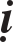 Thieàn sö Hy vònh ôû dieân xöôùng taïi Loâ chaâu. Coù vò Taêng hoûi: “Thieáu laâm xoay maët vaùch töôøng, yù chæ aáy nhö theá naøo?” Sö ñaùp: “Theïn sôï gieát ngöôøi”.Thieàn sö Toâng ôû Khai tieân.Thieàn sö Toâng ôû Khai tieân taïi Loâ chaâu. Coù luùc leân giaûng ñöôøng, Sö baûo: “Moät chaúng laøm, hai chaúng nghæ, beû chuyeån loã muõi, ñeøn xuoáng ñaàu maây, Hoøa Sôn mô ñaùnh troáng dieâm quan. Taêng dao chaúng ghi ñoäi traâu tung, gaïo Loâ laêng, daàu ñaàu töû, Tuyeát phong y cuõ truïc song caàu, ñeâm laïi gioù ñöa tin Haønh döông, nhaïn laïnh moät tieáng söông traêng môø.ÑEÄ TÖÛ NOÁI DOÕI THIEÀN SÖ ANH ÔÛ BAÛO NINHThieàn sö Duy Thöôïng ôû Quaûng phöôùc.Thieàn sö Duy Thöôïng ôû Quaûng phöôùc ôû vieän Quaûng phöôùc taïi phuû Laâm an. Môùi ñaàu ñeán döï tham nôi Thieàn sö Giaùc AÁn - Anh, Sö hoûi: “Nam tuyeàn cheùm con meøo, yù chæ aáy nhö theá naøo? Thieàn sö Giaùc AÁn ñaùp: “Phaûi laø Nam tuyeàn môùi ñöôïc”. Vaø Thieàn sö Giaùc AÁn cuõng laáy caâu aáy hoûi laïi Sö. Sö chaúng theå traû lôøi. Vöøa ñeán nôi Taêng ñöôøng, boãng nhieân ñaïi ngoä, Sö noùi raèng: “Ngöôøi xöa noùi töø nay trôû ñi khoâng coøn nghi ngôø nöõa veà caâu thoaïi ñaàu cuûa laõo Hoøa thöôïng trong thieân haï, tin coù thaät vaäy”. Vaø beøn thuaät keä tuïng trình baøy cuøng Thieàn sö Giaùc AÁn raèng: “Phaûi laø Nam tuyeàn cô thöù nhaát, chaúng bieát chaúng hay boãng ñaàu daøi, xem maët nhö khoâng maét xanh traéng, laïi nhö… giöõ ao khoâng”. Sö neâu cöû chöa döùt, Thieàn sö Giaùc AÁn ñöa naém tay leân hoûi: “Chaùnh ngay luùc nghó gì laøm sao soáng?” Sö ñaåy ngaõ thieàn saøn. Thieàn sö Giaùc AÁn heùt moät tieáng, Sö noùi: “Sau khi giaëc qua môùi tröông cung”. Xong, Sö beøn ra ôûQuaûng phöôùc. Moät ngaøy noï trong thaát Sö hoûi vò Taêng raèng: “Naâng daäy laïi laøm sao soáng hieåu?” Sö laïi baûo: “Haõy noùi laø caùi gì muoán caàn ngöôøi naâng daäy?”.Thieàn sö Phaùp Ninh ôû Tuyeát ñaäu.Thieàn sö Phaùp Ninh ôû Tuyeát ñaäu taïi Minh chaâu, voán ngöôøi doøng hoï Ñoã ôû Cuø chaâu. Coù luùc leân giaûng ñöôøng, Sö baûo: “Traêm soâng khaùc doøng laáy bieån laø cuøng toät, sum-la vaïn töôïng laáy khoaûng khoâng laø toät cuøng. Boán Thaùnh saùu phaøm laáy Phaät laø toät böïc. Naïp töû ñuû maét saùng laáy caây gaäy laøm toät cuøng. Haõy noùi caây gaäy laáy gì laøm toät cuøng? Coù ngöôøi naøo noùi ñöôïc, sôn Taêng seõ phaân giao caû hai tay. Thaûn nhö chöa ñöôïc vaäy, nhaøn töïa bôø thieàn saøn, löu laïi cho con chaùu chæ ñaàu ñöôøng”.Thieàn sö Caàn ôû La-haùn.Thieàn sö Caàn ôû La-haùn taïi Loâ sôn. Coù luùc leân giaûng ñöôøng, Sö baûo: “La-haùn coù moät caâu, phoûng baøn nghò thaønh traûi baøy. Ngay ñoù tieän nhaän laáy, veà nhaø uoáng traø ñi”. Laïi coù luùc leân giaûng ñöôøng, Sö baûo: “Traêng sinh moät, ba ñôøi chö Phaät nhaûy khoâng ra, traêng sinh hai, ngay ñoù roõ raøng thoâi phoûng baøn, traêng sinh ba, reùt buoát gioù söông laïnh thaáu coát”. Sö beøn naém caây gaäy, tieáp baûo: “Caây gaäy cuûa sôn Taêng quaù khöù khoâng theå ñöôïc, hieän taïi khoâng theå ñöôïc. Caùc ngöôøi laøm sao soáng hieåu? Höôùng ñeán trong ñoù bieän raønh ñöôïc, löôùi vaân chöõ thaäp maëc tình giaêng ñi. Nhö chöa ñöôïc vaäy, raát kî chaïy loaïn”. Xong, Sö ñaùnh vaøo thieàn saøn moät caùi vaø xuoáng khoûi toøa.Thieàn sö Thieän Tu laø La-haùn.Thieàn sö Thieän Tu laø La-haùn taïi Loâ sôn. Coù luùc leân giaûng ñöôøng, Sö baûo: “Moät hôi chaúng lôøi caùc höông thôm ñua nhau nhaû. Khoùi mòt mòt chöø nöôùc bieác nuùi xanh, ngaøy chaàm chaäm chöø loan ngaâm yeán hoùt, hoa ñaøo nhö cuõ cöôøi gioù xuaân, maây linh xeáp sau heát bieát ít nhieàu”. Boãng nhieân Sö naém caây gaäy, tieáp baûo: “Thaáy chaêng?” Ngöng giaây laùt, Sö laïi baûo: “Loã muõi troøng maét moät luùc xuyeân ngay”. Xong, Sö goõ caây gaäy moät caùi vaø xuoáng khoûi toøa.ÑEÄ TÖÛ NOÁI DOÕI THIEÀN SÖ  MAÕN ÔÛ NGUYEÂN PHONGThieàn sö Toâng Phaùc ôû Tröôøng höng.Thieàn sö Toâng Phaùc ôû Tröôøng höng, taïi Töông chaâu. Coù luùc leân giaûng ñöôøng, Sö baûo: “Ta coù moät bí quyeát gaëp ngöôøi tieän noùi, möa xuoáng trôøi maùt, trôøi chaùy khaép nôi noùng. Ñaïi chuùng coù hieåu chaêng? Neáu caùc ngöôøi hieåu ñöôïc thì trong troøng maét dính theâm maïc. Neáu caùc ngöôøi chaúng hieåu thì saùng nay baïi quyeát. Haù chaúng thaáy noùi rieâng rieâng ThieàuDöông laõo nhaân bò moät coïc”. Sö laïi baûo: “Thaùng chaïp ñang luùc reùt laïnh, coû caây thaûy ñeàu khoâ khan, coù bao nhieâu khaùch danh lôïi, thaáy nôi ñen toái meânh mang”. Xong, Sö heùt moät tieáng.Thieàn sö Toâng Dieãn ôû Tuyeát phong.Thieàn sö Toâng Dieãn - Vieân Giaùc ôû Tuyeát phong taïi Phöôùc chaâu, voán ngöôøi xöù AÂn chaâu. Coù vò Taêng hoûi: “Luùc chaúng kính moä caùc Thaùnh, chaúng traân troïng taùnh linh cuûa chính mình thì nhö theá naøo?” Sö ñaùp: “Thöïc ra khoûi cöûa tuø”. Laïi hoûi: “Tieän luùc naøo hieåu thì theá naøo?” Sö ñaùp: “Keùo tay ñaùnh ngöïc”. Laïi hoûi: “Theá naøo laø taâm cuûa ñaïi Thieän tri thöùc?” Sö ñaùp: “Ñaàu ngaû tö ñöôøng moät maûnh ngoaùi. Ngaøy giaõ töø ñaïi chuùng, coù vò Taêng hoûi: “Theá naøo laø moät caâu saép leân nuùi?” Sö ñaùp: “Coù ngöïa thì cöôõi, khoâng ngöïa thì ñi boä”. Laïi hoûi: “Gaëp vieäc giöõa ñöôøng  laïi laøm sao soáng?” Sö ñaùp: “Ngheøo heøn laùnh sang quyù”. Laïi coù luùc leân giaûng ñöôøng, Sö baûo: “Ñuoåi boû meâ, tìm caàu ngoä, chaúng bieát meâ laø keàm duøi cuûa ngoä. Meán Thaùnh gheùt phaøm, chaúng bieát phaøm laø reøn giuõa cuûa Thaùnh. Chæ nhö phaøm Thaùnh heát caû hai, meâ ngoä ñeàu queân, moät caâu laøm sao soáng? Noùi. Nöûa ñeâm saéc raùng loøng töôïng ngoïc, trôøi saùng ñænh nuùi naêm maây ngaên”.Vöông Ñaïi Phu ôû Veä chaâu.Vöông Ñaïi Phu ôû Veä chaâu, vò queân soùt maát teân. Vì maéc phaûi tang maø chôït nhaøm chaùn töôùng ñôøi, beøn ñeán döï tham nôi Thieàn sö Maõn ôû nguyeân phong, ngay döôùi lôøi giaûng maø bieát trôû veà. Moät ngaøy noï Thieàn sö Maõn baûo raèng: “OÂng naøy laø ñaát baøy vaäy”. Vöông Ñaïi Phu beøn bít loã tai. Theá roài xoay ñaøn sôn veà phía Nam, laøm am tranh töï ôû suoát ba naêm, chôït ngaâm ca raèng: “Trong ñaøn sôn ngaøy naøo daøi, non tuøng xanh, laøng maây traéng, chim ngaâm vöôïn huù laøm Ñaïo traøng, xaû toùc haùi rau ca laïi cöôøi, theo baûo ngöôøi noùi Daõ phu cuoàng”.ÑEÄ TÖÛ NOÁI DOÕI THIEÀN SÖ GIAÙC ÔÛ TÒNH NHAÂN1. Thieàn sö Hueä Lan ôû Hoa nghieâm.Thieàn sö Hueä Lan - Chaân YÙ ôû Hoa nghieâm taïi Ñoâng kinh. Coù  luùc leân giaûng ñöôøng, Sö baûo: “Ñaïi sö Ñaït-ma chín naêm xoay maët vaùch töôøng, töø khi chöa môû mieäng trôû veà tröôùc chaúng phoøng ngaïi khieán ngöôøi nghi nhaèm, töùc bò toøa chuû Thaàn Quang moät laàn troâng thaáy, tay chaân baän roän, beøn noùi: “Toâi voán ñeán xöù naøy, truyeàn phaùp cöùu meâ tình, moät hoa nôû naêm caùnh, keát quaû töï nhieân thaønh”. Luùc baáy giôø neáu coù gaõ taøi gioûi naøo sau ñaàu coù troøng maét soi chieáu xöa nay, trong tay coù keàm duøi caét ñöùt hö khoâng, môùi thaáy noùi gì, beøn cuøng boãng nhieân trôû ngöôïc tay döønghoûi kia noùi moät hoa naêm caønh haõy taïm naém boû moät beân, coøn laøm sao soáng laø ngöôi truyeàn phaùp? Ñôïi kia môû mieäng, beøn ñaåy ngaõ thieàn saøn, thì ngay nhö toaøn cô cuûa Ñaït-ma cuõng ngaõ luøi ba ngaøn daëm, khoûi thaáy döôùi cuûa ngaøn xöa phuï luïy ñeán chaùu con. Hoa nghieroõ raøng ngaøy nay ñaâu coù theå nhoïc vaäy, chaúng chæ chænh ñoán gieàng moái suy ñoài, laïi caàn cuøng caùc ngöôøi röûa thoái khuaát”. Sö beøn naém caây gaäy ñeø ngang, vaø keâu ñaïi chuùng maø baûo: “Ñaïi sö Ñaït-ma höôùng ñeán nôi naøo ñi?” Roài Sö neùm caây gaäy vaø xuoáng khoûi toøa. Laïi coù luùc leân giaûng ñöôøng, Sö naém caây gaäy vaø baûo: “Treân hoäi Linh sôn keâu laøm nieâm hoa, tröôùc nuùi Thieáu thaát goïi laø ñöôïc phaân tuûy. Töø treân, caùc baäc Coå ñöùc chæ coù theå baøng quan, Toâng sö trong cuoái ñôøi thaûy ñeàu khoanh tay. Ngaøy nay Hoa nghieâm thì khoâng theå ñuoåi soùng theo gôïn, phoûng höôùng tröôùc nuùi cao muoân nhaän chaámra saéc xuaân khaép trôøi. Coù hieåu chaêng? Ñaàu laâu khoâng möøng bieát caây khoâ coù roàng ngaâm”.ÑEÄ TÖÛ NOÁI DOÕI THIEÀN SÖ TRÍ ÔÛ ÑAÏI HOÀNG1. Thieàn sö Xu ôû Thieân chöông.Thieàn sö Xu ôû Thieân chöông taïi Vieät chaâu. Coù luùc leân giaûng ñöôøng, Sö keâu ñaïi chuùng vaø baûo: “Ngaøy xuaân saép ñeán naêm cuõ ñaõ taøn, nghó löôøng xöa ñi nay laïi, chæ laø caùi ban ñieàu ñoä. Ngöng troøng maét gia phong ngaøy xöa, ñaët chaân ñöôøng nguy hieåm thôøi cuõ, khuyeân oâng thoâi chôù loã maõng, loâng maøy treân nhaùy maét phaûi daâng cöû laáy, thoân Ñoâng vöông laõo cöôøi ha ha, ñaïo naøy ngöôøi nay boû nhö ñaát”.ÑEÄ TÖÛ NOÁI DOÕI THIEÀN SÖ TUYEÂN ÔÛ CAM LOÀ1. Thieàn sö Ni Vaên Chieáu ôû Dieäu traïm.Thieàn sö Ni Vaên Chieáu ôû chuøa Dieäu traïm taïi phuû Bình giang, voán ngöôøi xöù OÂn laêng. Coù luùc leân giaûng ñöôøng, Ni Sö baûo: “Nguoàn linh chaúng ñoäng, dieäu theå sao nöông, raønh raønh saùng leõ laø saéc thaùi cuûa ai? Neáu noùi thöïc teá chaân nhö, raát tôï thòt ñeïp moå thaønh veát seïo, laïi noùi laø   yù Toå thöông löôïng, chaùnh laø laàm meâ ñaàu nhaän aûnh. Laõo Hoà suoát boán möôi chín naêm noùi moäng töùc taïm döøng, trong nhaø Taêng, Thöôïng toïa Kieàu Traàn Nhö vì caùc ngöôøi khaép bieát ñeán. Laïi coù ghi nhôù ñöôïc chaêng?” Ngöng giaây laùt, Sö baûo: “Tieác laáy loâng maøy ñeïp”.ÑEÄ TÖÛ NOÁI DOÕI THIEÀN SÖ CÖ ÔÛ THUÏY NHAM1. Thieàn sö Xöû U ôû Vaïn nieân.Thieàn sö Xöû U ôû Vaïn nieân taïi Ñaøi chaâu. Coù luùc leân giaûng ñöôøng,SOÁ 2077 - TUÏC TRUYEÀN ÑAÊNG LUÏC, Quyeån 18	227Sö baûo: “Nôi caùc tieân Thaùnh ñi chöa ñeán, haøng phaøm löu vöøa ñeán. Nôi haøng phaøm löu ñaõ ñeán, caùc tieân Thaùnh chaúng bieát ñeán cuøng chaúng ñeán. Bieát cuøng khoâng bieát ñeàu ñaët ñeå moät vaùch töôøng, chæ nhö coù vò Taêng hoûi Caøn Minh: “Caùc Baït-giaø-phaïm ôû möôøi phöông moät ñöôøng ñoàng ñeán cöûa Nieát-baøn, chöa xeùt roõ ñaàu ñöôøng taïi xöù naøo?” Caøn Phong naém caây gaäy hoïa veõ moät ñöôøng vaø baûo: “Taïi trong aáy”. Haõy noùi laõo ñaây  cuøng tieân Thaùnh  vaø phaøm löu kia caùch nhau bao nhieâu? Nam sôn hoå gaëm deâ ñaù con, phaûi höôùng trong ñoù bieát soáng cheát”.ÑEÄ TÖÛ NOÁI DOÕI THIEÀN SÖ NHAÏC ÔÛ TÒNH NHAÂN1. Thieàn sö Theå Thuaàn ôû Coå sôn.Thieàn sö Theå Thuaàn - Thieàn Giaùm ôû Coå sôn taïi Phöôùc chaâu. Coù luùc leân giaûng ñöôøng, Sö baûo: “Do neàn taûng cung teân chaúng baén eách ruoäng maëc löôùi tô hoï caàn neùm  vaøo beå bieån, phaùt ra thì xuyeân döông  phaù ñích, caàn daøi ñaâu caâu nöôùc caïn, maø nay  chaúng coù nuoát caâu caén moùc chaêng? Neáu khoâng, sôn Taêng cuoän laáy löôùi tô, keùo beû cung teân ñi vaäy”. Xong, Sö neùm caây gaäy vaø xuoáng khoûi toøa.ÑEÄ TÖÛ NOÁI DOÕI THIEÀN SÖ TUEÄ ÔÛ KIM SÔN1. Thieàn sö Giaùc Nhieân ôû Baùo aân.Thieàn sö  Giaùc Nhieân - Baûo Nguyeät ôû Baùo aân taïi Thöôøng chaâu, voán ngöôøi doøng   hoï Trònh ôû Vieät chaâu. Coù luùc leân giaûng ñöôøng, Sö baûo: “Ngöôøi hoïc voâ söï khoâng lôøi phaûi caàu dieäu ngoä, boû dieäu ngoä maø phuïng söï khoâng lôøi, aáy coøn laø ñuoåi theo muøi vaäy. Tuy laø nhö vaäy, nhöng ít gaëp khaùch xoû loã muõi, maø phaàn nhieàu gaëp ngöôøi khaéc daáu nôi maïn thuyeàn”. Moät ngaøy noï boãng nhieân Sö baûo ñaïi chuùng raèng: “Duyeân traàn deã nhieãm, ñaïi nghieäp khoù thaønh. Caùc ngöôøi haõy neân coá gaéng ñoù”. Noùi xong, Sö beøn thò tòch.TUÏC TRUYEÀN ÑAÊNG LUÏCQuyeån 18 (Heát)■